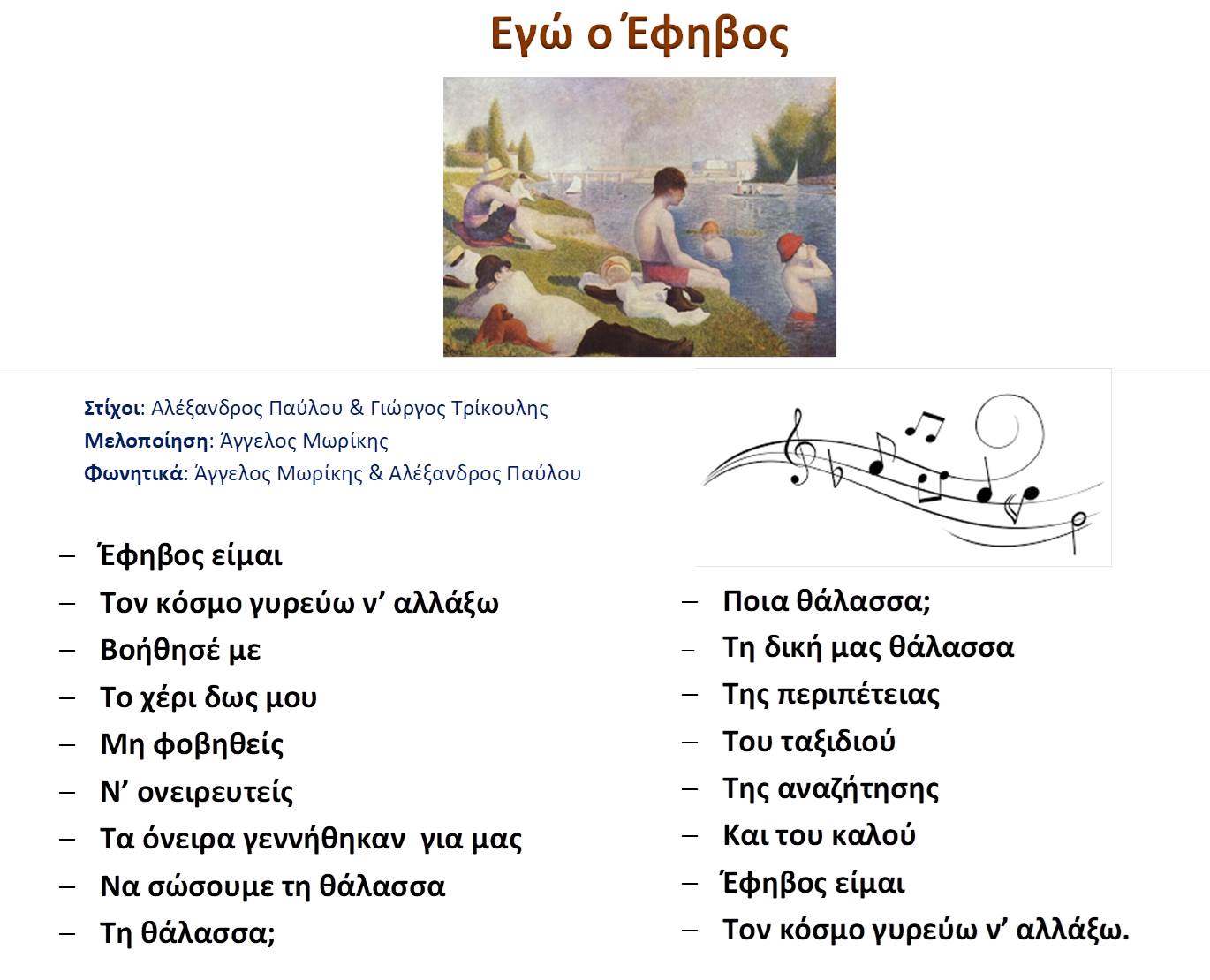 Η συμμετοχή του σχολείου μας, στον διαγωνισμό της Εuropean School Radio, είναι η 6062.Παρακαλώ να μπούμε όλοι στον παρακάτω σύνδεσμο, για να ψηφίσουμε!http://contest.europeanschoolradio.eu/vote/?fbclid=IwAR19lSD20nQ_BtoipPj6dGLbAZOQi-g0GCvtAHbdParnQtmOFTDj3XGxztI1. Επιλέγουμε Τραγούδια, (Περιμένουμε λίγο να φορτώσει). 2. Στο φίλτρο επιλέγουμε Γυμνάσιο.3. Ψηφίζουμε το τραγούδι μας, «Εγώ ο Έφηβος», νούμερο 6062.4. To διαδίδουμε σε γνωστούς και φίλους μας!Η δημιουργική ομάδα Στίχοι: Αλέξανδρος Παύλου & Γεώργιος Τρίκουλης Σύνθεση: Άγγελος Μωρίκης, Ερμηνεία: Άγγελος Μωρίκης & Αλέξανδρος Παύλου, Καθηγητές: Ευαγγελία Λιάπη ΠΕ02 & Δημήτριος Μωρίκης ΠΕ84Σας ευχαριστούμε πολύ,ευχόμαστε, Κάθε Επιτυχία!!!